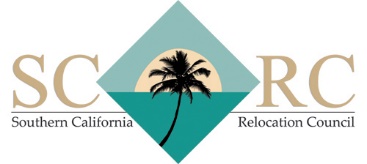 January 2016Membership Chair ~ Role & Responsibilities Maintain a list of all members and their information.Provide member list to web manager for posting.Prepare list of attendees for each meeting, verify that they have paid proper amount of meeting fees.  Prepare badges for each meeting, Set up registration table and check in and greet attendees.Verify with treasurer that all members are paid current.Attend regular meeting of the BoardDevelop and implement membership retention and renewal program. Develop and implement new member program.Report results of membership campaigns to the Board.  Generate and send out mail and/or e-mail correspondence to members which may include new member welcome letters, prospective member letters, special invitation letters. Report to President/Board, on a regular basis, current member count.Report to the President/Board any member concerns or problems. 